جامعة سوهاج                                                            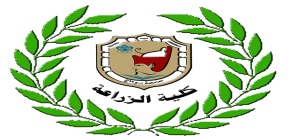 كلية الزراعةقسم علوم الألبانأعلانسوف يتم عقد أمتحان العملىلمادة تكنولوجيا الجبن والالبان المتخمرةلبرنامج علوم وتكنولوجيا الاغذية( المستوى الرابع)للعام الجامعى2017 /2018 ميوم الأربعاءالموافق 13/12/2017ممن الساعة 9 الى 11 صباحاً .                                                                                                 أستاذالمادة       د / عبداللاه عبداللطيف عبداللهج